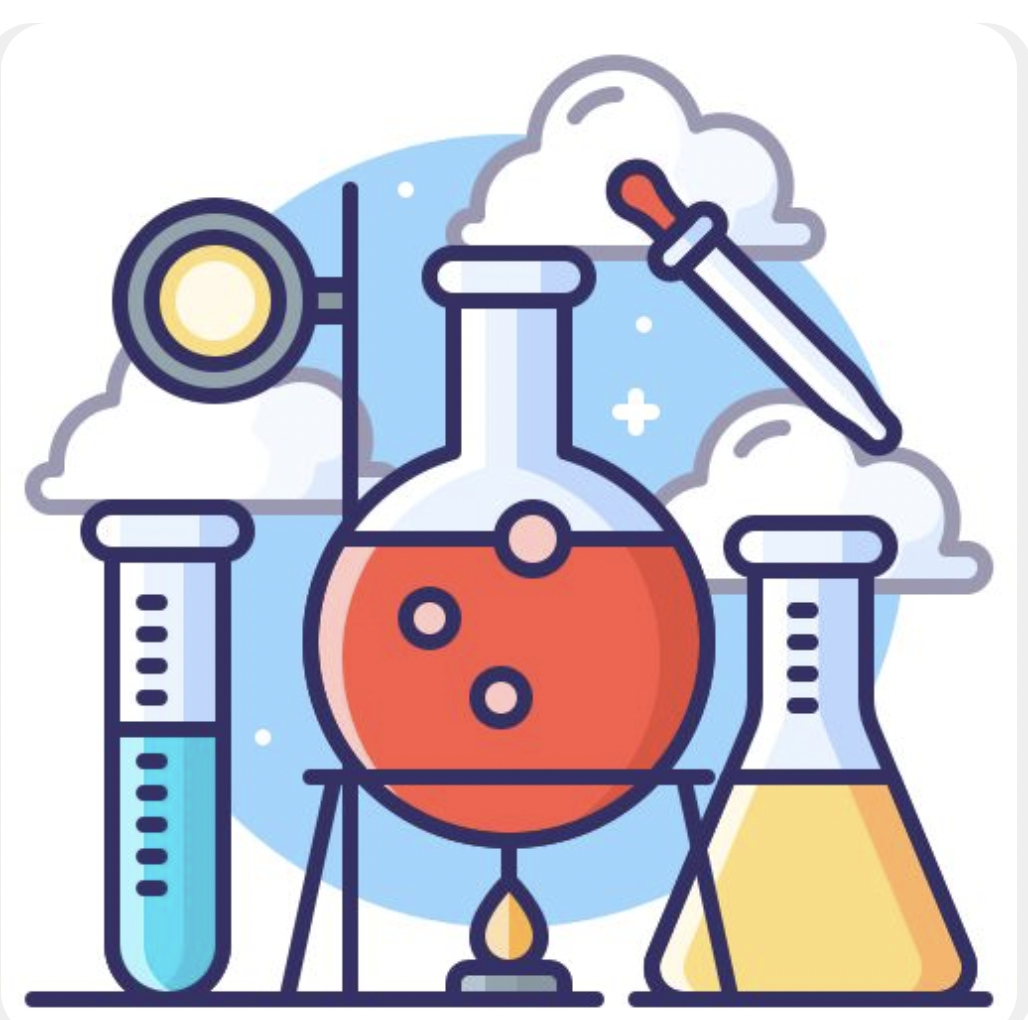 Topic: Student Research Presentations Today Upperclassmen of ACS gave short presentations of the research they are involved in. Want to get into research? Here are the ways some of our members got into their labs. Rosi Group - Ryan Racioppo Process of starting research: Do your research on what the department you want to do research for is doing. Contact a piSet a meetingMetal-organic frameworks (MOFs)Assembly of organic linkers- take metal nodes creating an extended framework of these molecules.Called Reticular chemistry - linkage of molecular building units to form extended crystalline structures using strong bonds.Characteristics High surface area Volumes Synthesis and characterizationWorked with a graduate student Make progress towards publication Present data at group meeting. Independent research project Studies structural topology of MOFs PEACE lab Piper readPi: Reem HannunPiper got into research by emailing the PIResearch focuses on atmosphere biosphere interactions and the carbon cycle.Personal project:Agricultural and prescribed burns- can trace chemical reactions to see that they produce ozone Use conc measurements organic volatile substances and checks how much ozone is produced in these fires Can work from home: using MATLAB and FOAM Other projects:AEROMMAProject involving 150 flight hours collecting vertical profiles.Blue flux 3 year NASA project aims to develop a database of carbon flux measurements. Medical chemistry and prostate cancer WIPF group - allie Involves organic chemistry Specifically heterocyclic chemistrySynthesizing enzymatic products Chancer therapeutics Neurological diseases Personal project- medicinal chemistry campaign treating castration resistant prostate cancer. (CRC)Get to use a lot of organic synthesis techniques. Important techniques and skills- purifying compounds, using TLC, creating NMR spectra. A lot of opportunities to practice your presentation skills.Great if you're interested in organic chemistry!!!!!School of medicine Department of Pharmacology and Chemical biology (Schofer group)- BeckOrganic synthesis and drug discovery Research focuses on biological effects of biological fatty acids Currently focusing on nitro oleic acid to nitro nitrate acid Nitro oleic used in therapeutics Showed a lot of benefits when tested on animals Looking for a way to stop nitro oleic acid from being quickly metabolized Try to reach out to labs that interest you.It's okay to explore options to find something you enjoy.Attendance:9/29/2023 11:58:15sophie bazydolaJuniorsob50@pitt.edu9/29/2023 11:58:20Christina RaadJuniorchr119@pitt.edu9/29/2023 11:58:27Allie RedhairJunioramr296@pitt.edu9/29/2023 11:58:27Lauren McNuttJuniorlmm261@pitt.edu9/29/2023 11:58:42Charlie RudolphJuniorCFR15@pitt.edu9/29/2023 11:58:46Michael chipmanFreshmanMWC29@pitt.edu9/29/2023 11:59:01Kieran DudekSophomorekjd87@pitt.edu9/29/2023 11:59:06Tyrina ragsdaleFreshmanTyr22@pitt.edu9/29/2023 11:59:48Dennis SkibaSeniorDns42@pitt.edu9/29/2023 11:59:49George FritzeSeniorgwf8@pitt.edu9/29/2023 11:59:58Laurel BeckmanSophomoreLEB191@pitt.edu9/29/2023 12:00:03McKenna GallagherJuniormeg196@pitt.edu9/29/2023 12:00:10Alex McQuainSeniorAdm169@pitt.edu9/29/2023 12:00:31DonSeniordnt13@pitt.edu9/29/2023 12:01:04Olivia WoodSophomoreorw14@pitt.edu9/29/2023 12:01:15Sofia WilsonSophomoresew142@pitt.edu9/29/2023 12:01:20Cailey DolataSophomorecad251@pitt.edu9/29/2023 12:01:21Mathavan MuraliJuniorMam883@pitt.edu9/29/2023 12:01:22Emma BocquillonSophomoreEmb309@ Pitt.edu9/29/2023 12:01:29Chazz EhlisSophomoreChe43@pitt.edu9/29/2023 12:01:48Gabi PageSophomoregep61@pitt.edu9/29/2023 12:01:49John CiceroFreshmanjfc70@pitt.edu9/29/2023 12:02:19Ella VentersFreshmanelv52@pitt.edu9/29/2023 12:02:34Ilana PavolotskyFreshmanirp25@pitt.edu9/29/2023 12:02:34Dylan GaragozzoSophomoredpg45@pitt.edu9/29/2023 12:02:37Tyler GordonJuniorTmg77@pitt.edu9/29/2023 12:02:46Lainey KullJuniorlrk44@pitt.edu9/29/2023 12:02:59Kate CastelloSeniorklc169@pitt.edu9/29/2023 12:03:04Rojin MortazaviJuniorrom133@pitt.edu9/29/2023 12:04:19Sophia StalloneSophomoresos112@pitt.edu9/29/2023 12:43:14Piper ReadSeniorPer36@pitt.edu9/29/2023 12:43:31rithika ramananSophomorersr52@pitt.edu9/29/2023 12:46:26Joy PraschJuniorJcp102@pitt.edu